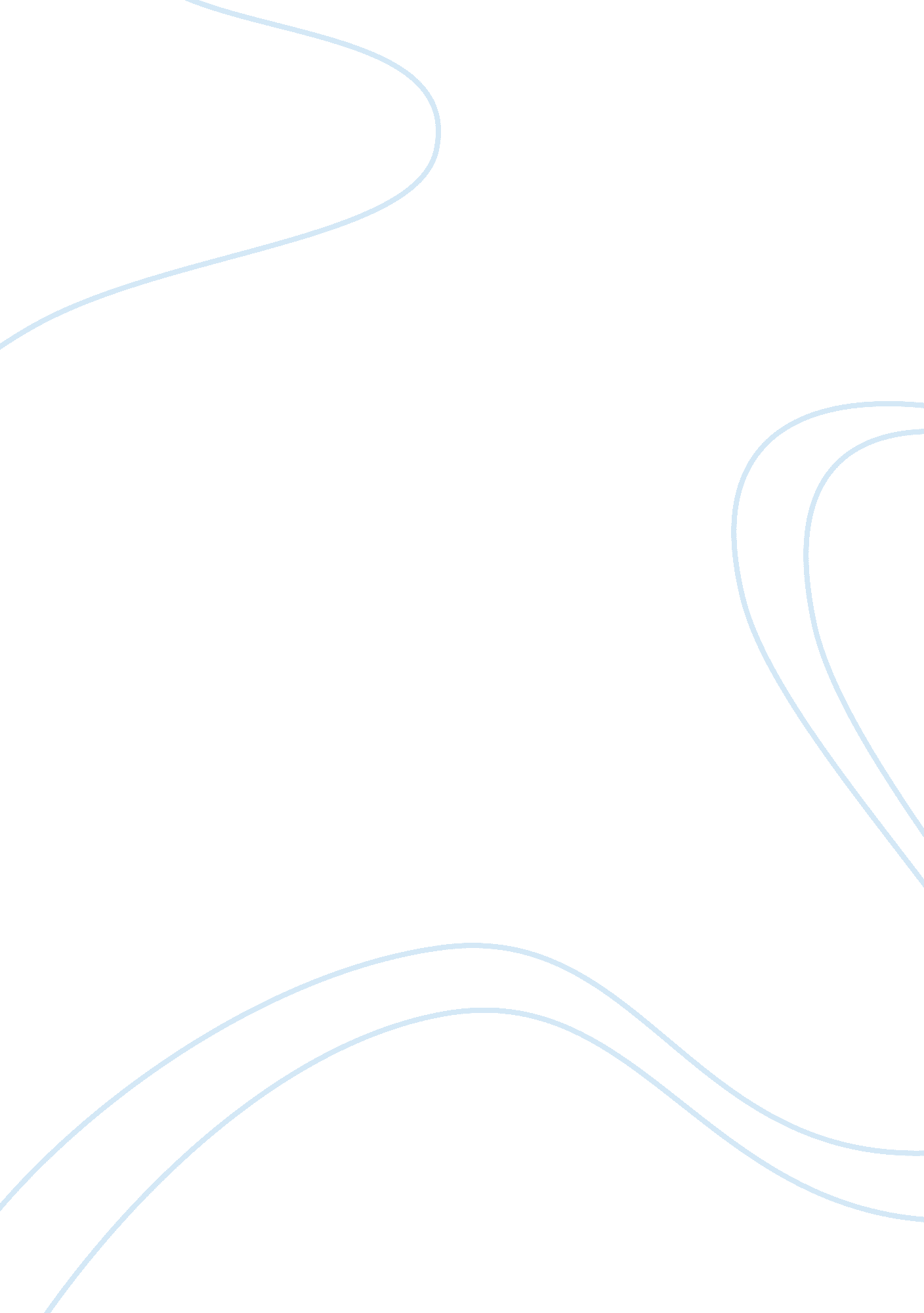 Roots of western culture (democracy and imperialism)History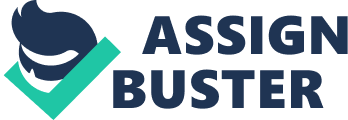 Roots of western culture (Democracy and Imperialism) Equality before the law According to Pericles, a nation exercises equality and democracy through management by the majority rather than a few individuals. The law protects rights and freedoms of all people through representation of the majority in leadership (Thucydides and Pericles 40). The city of Athens observes equality at the law as compared to Sparta. As a result, Athenians are an example to the rest of the world through adherence of equality before the law. 
Equality not in regard to birth, but excellence 
Pericles states that the best men are not offered a chance to represent their nation in a democratic manner. On the contrast, Pericles claims that people use rotation of offices system in ensuring citizens participate in democracy (Williams 42). Therefore, equality and respect for the law is an important aspect in any nation as they ensure smooth running of government processes. 
Freedom 
Citizens are presented with freedom to in exercising their rights in a democratic nation. As Pericles mentions, individuals have equal rights and freedoms despite their cultural background, birth or any other discriminatory factor. Athens is an example of a nation where citizens’ rights and freedom are put into consideration as compared to Sparta where there is no adherence to equality for the law (Thucydides and Pericles 41). 
City of Athens 
According to Pericles, the city of Athens enjoys a democratic and free state of government through equal representation of citizens in the government. Happiness has been attributed with individuals being free, and freedom is influenced by courage. The city of Athens represents a nation that is organized and effectively manages its internal affairs in a transparent and democratic way (Thucydides and Pericles 42). According to the writing, Athens has a well-organized force that protects its people from external attacks. 
Works Cited 
Tracy, Stephen V. Pericles: A Sourcebook and Reader. California: University of California Press, 2009. 
Bishop, Paul . The Archaic: The Past in the Present. New York: Routledge, 2012. 
Connor, Robert W. Thucydides. London: Princeton University Press, 1984. 
Lummis, Douglas . Radical Democracy. New York: Cornell University Press, 1996. 
Platon. Platos Menexenus and Pericles Funeral Oration: Empire and the Ends of Politics. New York: Focus Publishing, 1999. 
Sicking, J. Distant Companions: Selected Papers. Leiden: BRILL, 1998. 
Thucydides and Pericles. The Funeral Oration of Pericles. New York: Dropmore Press, 1948. 
Vardoulakis, Dimitris . Sovereignty and Its Other: Toward the Dejustification of Violence. New York: Fordham Univ Press, 2013. 
Williams, Mary Frances . Ethics in Thucydides: The Ancient Simplicity. Maryland: University Press of America, 1998. 
Zumbrunnen, John G. Silence and Democracy: Athenian Politics in Thucydides History. Pennsylvania: Penn State Press, 2008. 